Protestantse Gemeenten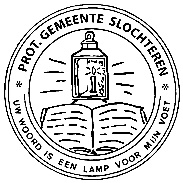 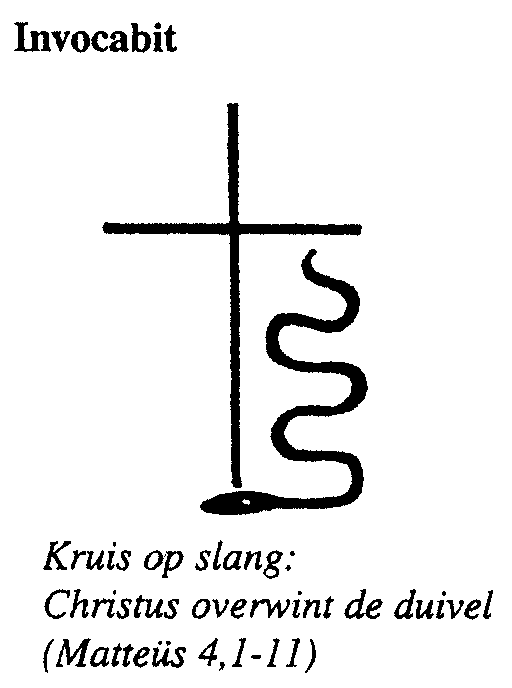 Scharmer-Harkstede  /  Slochteren  /De Woldkerkenzondag 21 februari 2021   -   zondag Invocabitdienst in de kerk van Slochterenvoorganger:  ds. Jan Hommesorganist:  Hendrik RitsemaMededelingen door de ouderling van dienstEerste lied: Lied 542  	‘God roept de mens op weg te gaan’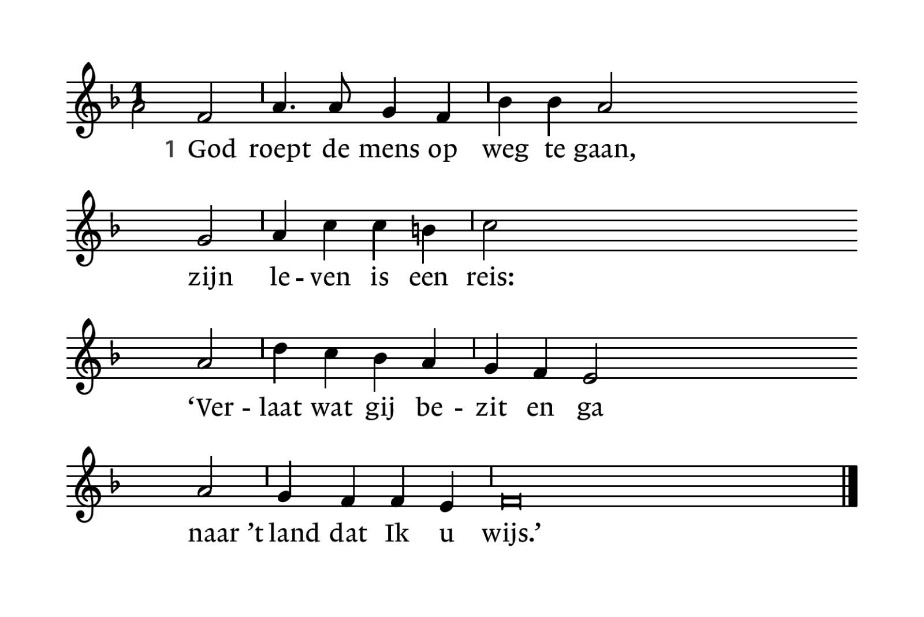 1. God roept de mens op weg te gaan,zijn leven is een reis:‘Verlaat wat gij bezit en ganaar ’t land dat Ik u wijs.’2. Het volk van God was veertig jaar– een mensenleven lang –op weg naar het beloofde land,het land van Kanaän.3. Heer, geef ons moed en doe ons gaanuw weg door de woestijnen laat uw Zoon een laaiend vuur,een nieuwe Mozes zijn.4. Eer aan de Vader en de Zoonen aan de heilige Geest,God, die al voor de eerste mensbelofte zijt geweest.Votum en groet, drempelgebedZingen: Psalm 25 : 1 en 2	‘Heer ik hef mijn hart en handen’1. Heer, ik hef mijn hart en handenop tot U, beslecht mijn zaak.Weer van mij de smaad en schandevan mijns vijands leedvermaak.Ja, zij worden zeer beschaamddie de goede trouw verachten,maar wie uw gebod beaamt,mag gelovig U verwachten.2. Here, maak mij uwe wegendoor uw woord en Geest bekend;leer mij, hoe die zijn gelegenen waarheen G’uw treden wendt;leid mij in uw rechte leer,laat mij trouw uw wet betrachten,want Gij zijt mijn heil, o Heer,’k blijf U al den dag verwachten.KyrieZingen: Lied 281 : 1, 2, 3, 4 en 5		‘Wij zoeken hier Uw aangezicht’1. Wij zoeken hier uw aangezicht.God, houd uw oog op ons gericht:Kyrie eleison!2. Wanneer het donker ons verrast,houd ons dan in uw goedheid vast:Kyrie eleison!3. Verschijn ons als de dageraad,Gij, zon die ons te wachten staat:Kyrie eleison!4. Gij roept ons met een nieuwe naamuit dit genadeloos bestaan:Kyrie eleison!5. Dat ieder die zich tot U wendtde gloed van uw genade kent.Kyrie eleison!ZondaggebedEerste lezing: 1 Korintiërs 1 : 4 - 174Ik dank mijn God altijd voor u, omdat hij u in Christus Jezus zijn genade heeft geschonken. 5Door hem bent u in elk opzicht rijk geworden. Alles wat u zegt en al uw kennis 6bewijst dat het getuigenis over Christus bij u verankerd is, 7en hierdoor ontbreekt het u terwijl u op de komst van onze Heer Jezus Christus wacht, aan geen enkele gave van de Geest. 8Hij is het ook die u tot het einde toe de zekerheid geeft dat u geen blaam zal treffen op de dag van onze Heer Jezus Christus. 9God, door wie u geroepen bent om één te zijn met zijn Zoon Jezus Christus, onze Heer, is trouw.10Broeders en zusters, in de naam van onze Heer Jezus Christus roep ik u op om allen eensgezind te zijn, om scheuringen te vermijden, om in uw denken en uw overtuiging volkomen één te zijn. 11Door Chloë’s huisgenoten is mij namelijk verteld, broeders en zusters, dat er verdeeldheid onder u heerst. 12Ik bedoel dat de een zegt: ‘Ik ben van Paulus,’ een ander: ‘Ik van Apollos,’ een derde: ‘Ik van Kefas,’ en een vierde: ‘Ik van Christus.’ 13Is Christus dan verdeeld? Is Paulus soms voor u gekruisigd? Of is het in de naam van Paulus dat u bent gedoopt? 14Ik dank God dat ik niemand van u – behalve dan Crispus en Gajus – heb gedoopt; 15niemand van u kan dus zeggen dat hij in mijn naam is gedoopt. 16Ja, ik heb ook nog Stefanas en zijn huisgenoten gedoopt, maar ik kan mij niet herinneren dat ik nog iemand anders heb gedoopt. 17Ik ben immers niet door Christus gezonden om te dopen, maar om te verkondigen – en niet door middel van diepzinnige welsprekendheid, want dan zou het kruis van Christus van zijn kracht worden beroofd.Zingen: Lied 1002 : 1 en 4 	(te beginnen met refrein)	‘Een volk op weg gezet’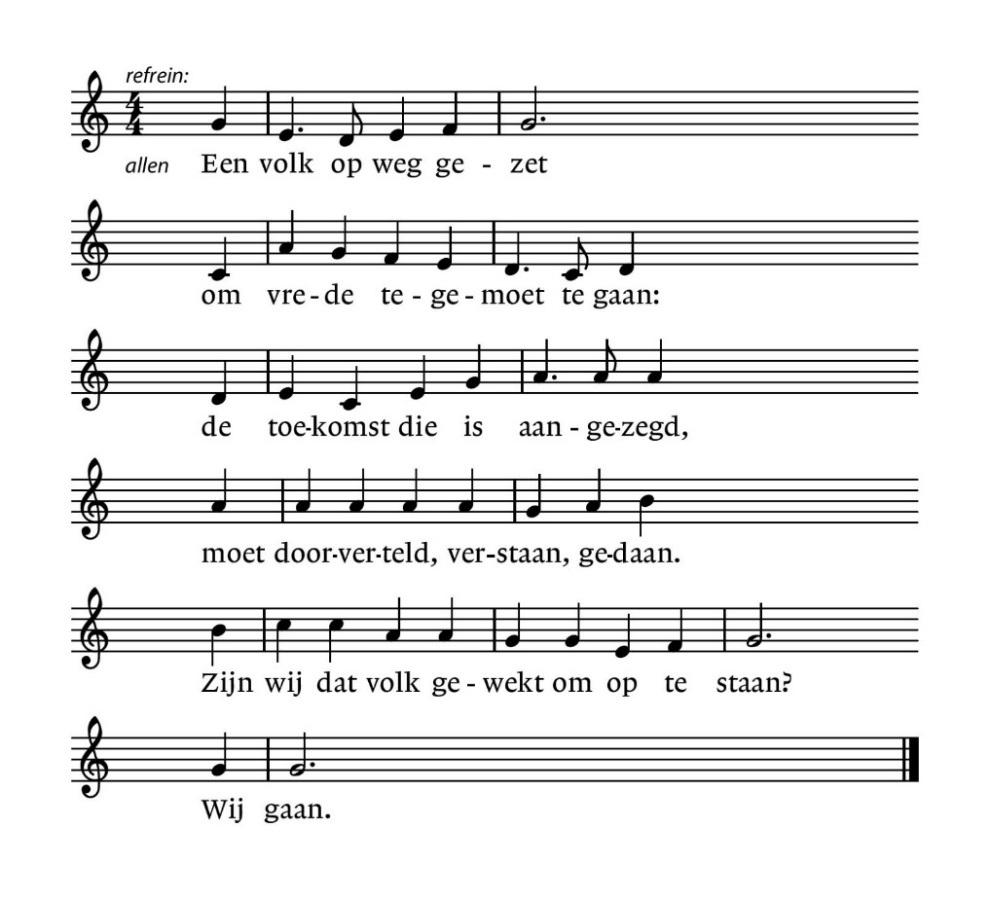 refreinEen volk op weg gezetom vrede tegemoet te gaan:de toekomst die is aangezegd,moet doorverteld, verstaan, gedaan.Zijn wij dat volk gewekt om op te staan?Wij gaan.1. Wie gaat voorop, wil herder zijn,speurend naar water, plekken groen?De wolven huilen in het bos,wie vindt een weg om recht te doen?Wie vrede zoekt moet vechten inde loden schoenen van de angst.Maar kreupel en verminkt geraakt,weten wij: toekomst duurt het langst.4. Wat wordt gezongen onderweg?Een levenslied tegen de dood:‘Hij heeft de groten neergehaalden kleine mensen maakt Hij groot’.Maar wie zijn wij? Wij gaan op pad,zingen elkaar de toekomst in.Wij struikelen en staan weer op:iedere dag een nieuw begin.Evangelielezing: Marcus 1 : 12 - 15 12Meteen daarna dreef de Geest hem de woestijn in. 13Veertig dagen bleef hij in de woestijn, waar hij door Satan op de proef werd gesteld. Hij leefde er te midden van de wilde dieren, en engelen zorgden voor hem.14Nadat Johannes gevangen was genomen, ging Jezus naar Galilea, waar hij Gods goede nieuws verkondigde. 15Dit was wat hij zei: ‘De tijd is aangebroken, het koninkrijk van God is nabij: kom tot inkeer en hecht geloof aan dit goede nieuws.’Zingen: acclamatie lied 339aU komt de lof toe, U het gezang,U alle glorie, o Vader, o Zoon, o heilige Geestin alle eeuwen der eeuwen.PreekZingen: Lied 528	’Omdat Hij niet ver wou zijn’1. Omdat Hij niet ver wou zijnis de Heer gekomen.Midden in wat mensen zijnheeft Hij willen wonen.Midden onder u staat Hij die gij niet kent.Midden onder u staat Hij die gij niet kent.2. Overal nabij is Hijmenselijk allerwegen.Maar geen mens herkent Hem, Hijwordt gewoon verzwegen.Midden onder u staat Hij die gij niet kent.Midden onder u staat Hij die gij niet kent.3. God van God en licht van licht,aller dingen hoeder,heeft een menselijk gezicht,aller mensen broeder.Midden onder u staat Hij die gij niet kent.Midden onder u staat Hij die gij niet kent.4. Wil daarom elkander doenalle goeds geduldig.Wees elkaar om zijnentwilniets dan liefde schuldig.Midden onder u staat Hij die gij niet kent.Midden onder u staat Hij die gij niet kent.5. Wees verheugd, van zorgen vrij:God die wij aanbiddenis ons rakelings nabij,wonend in ons midden.Midden onder u staat Hij die gij niet kent.Midden onder u staat Hij die gij niet kent.Gebeden: dankgebed, voorbeden, stil gebed en Onze Vader Slotlied: Lied 984 : 1, 4 en 5	‘Gezegend die de wereld schept’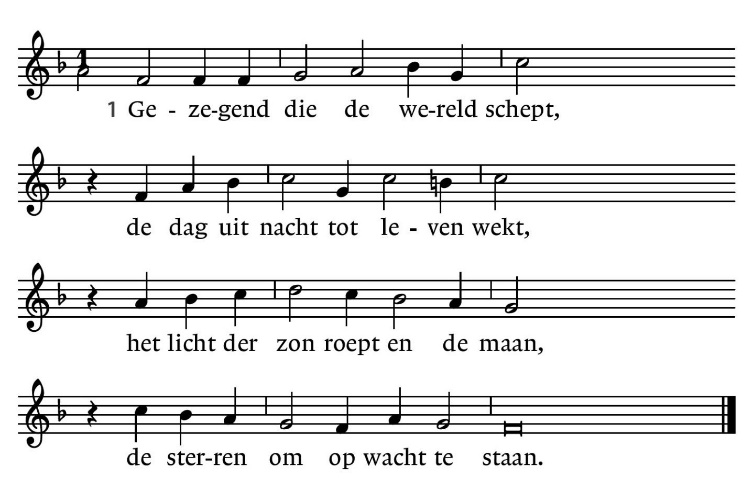 1. Gezegend die de wereld schept,de dag uit nacht tot leven wekt,het licht der zon roept en de maan,de sterren om op wacht te staan.4. Gezegend die de mensen roepttot liefde, vruchtbaarheid en moed,om voor elkander te bestaanin eerbied voor zijn grote naam.5. Gezegend zijt Gij om uw woorddat ons tot vrede heeft bekoord,tot leven dat van lijden weeten liefde die geen einde heeft.Zegen